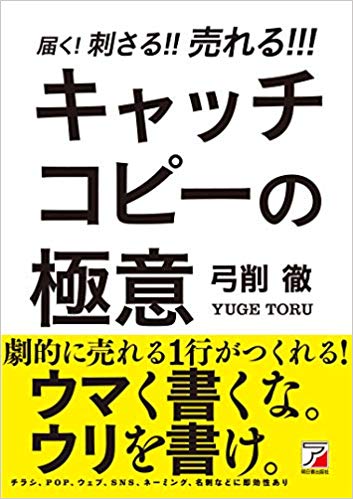 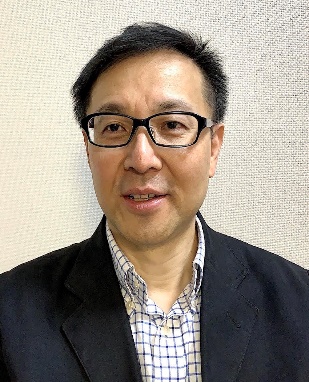 受講者名T　E　LF　A　X事業所名ご職業事業所所在地または住所事業所所在地または住所